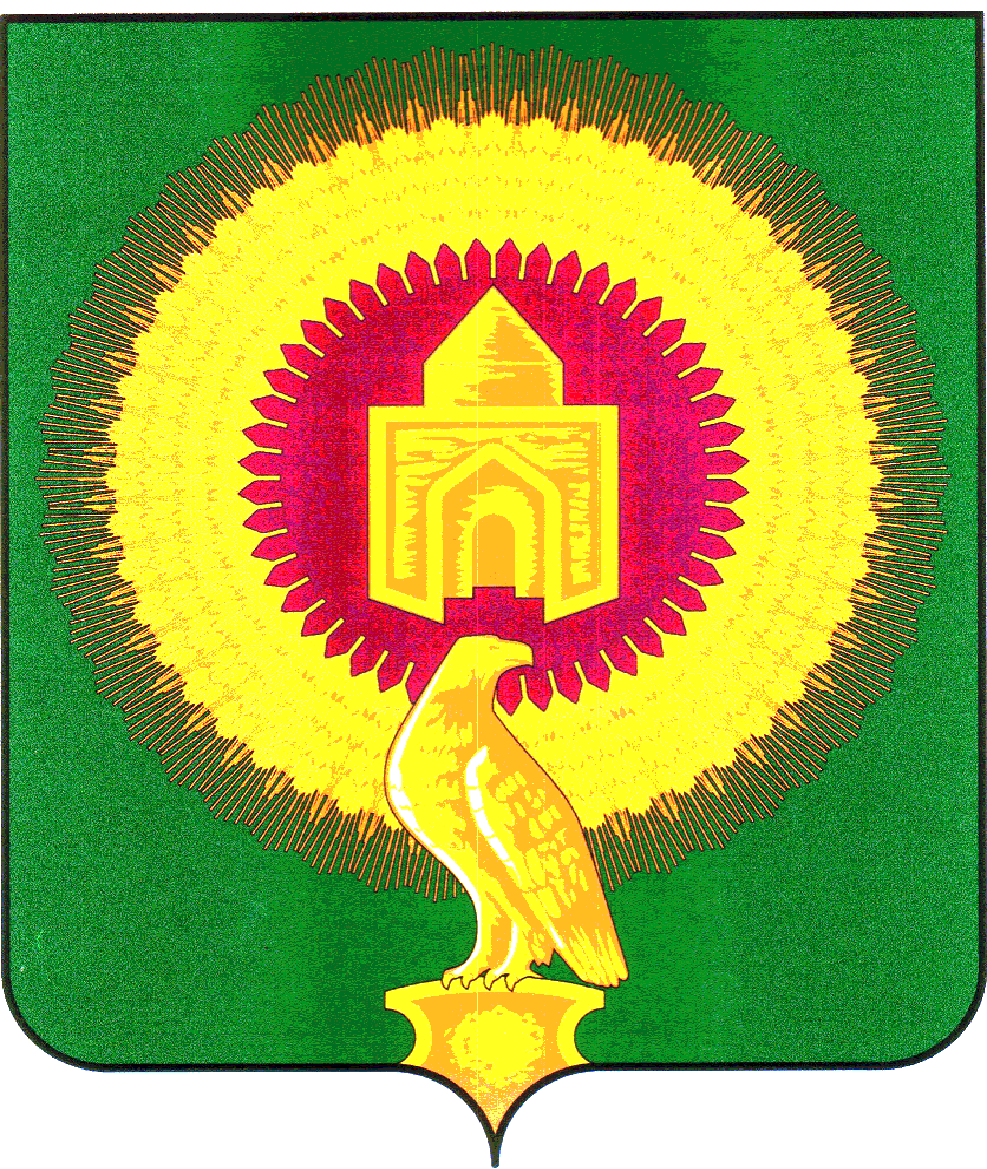 СОВЕТ ДЕПУТАТОВПОКРОВСКОГО СЕЛЬСКОГО ПОСЕЛЕНИЯВАРНЕНСКОГО МУНИЦИПАЛЬНОГО РАЙОНАЧЕЛЯБИНСКОЙ ОБЛАСТИРЕШЕНИЕот 23 июня 2020 года                          п.Новопокровка                                          № 15О назначении выборов депутатов Совета депутатов Покровского сельского поселенияВарненского муниципального района Челябинской области шестого созыва	В соответствии со статей 10 Федерального закона от 12 июня 2002 г. №67-ФЗ «Об основных гарантиях избирательных прав и права на участие в референдуме граждан Российской Федерации», статьи 10 Закона Челябинской области                от 29 июня 2006 г. №36-30 «О муниципальных выборах в Челябинской области», статьей 7 Устава Покровского сельского поселения Варненского муниципального района, Совет депутатов Покровского сельского поселения Варненского муниципального района РЕШАЕТ:	1. Назначить выборы депутатов Совета депутатов Покровского сельского поселения шестого созыва  на 13 сентября 2020 года.	2. Опубликовать настоящее Решение в газете «Советское Село»  и обнародовать на официальном сайте администрации Покровского сельского поселения Варненского муниципального района в сети "Интернет". 	3. Настоящее Решение вступает в силу со дня опубликования (обнародования).	4. Направить настоящее Решение в территориальную избирательную комиссию Варненского района и в Избирательную комиссию Челябинской области.Председатель Совета депутатовПокровского сельского поселения	                                              О.Н.ЕспаеваГлава  Покровского сельского поселения                                     С.М.Лебедев